ENTRE FRUIT ET LEGUMESOBJECTIFS SOCIO-EDUCATIFSEncourager la consommation des fruits et des légumes OBJECTIFS DIDACTIQUESReconnaitre les noms des légumes ainsi que des nouveaux fruitsReconnaitre les caractéristiques principales des légumes et  des fruits1 PHASE D’ACTIVITEDistinction des etres vivants et non vivants.Pour la classification carte operationelles.Jeux d’equipes “Vivants non vivants”Panneau d’effichage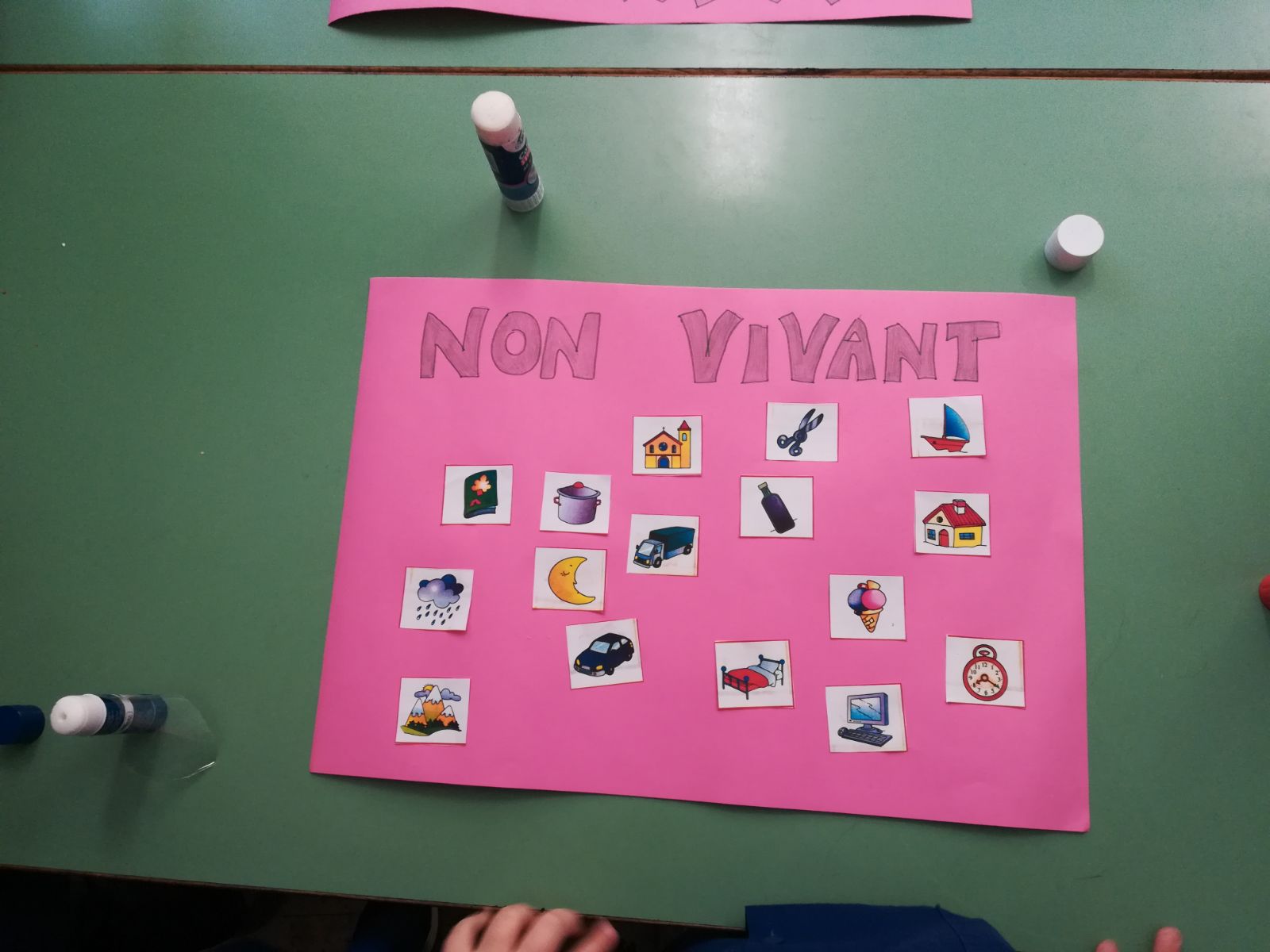 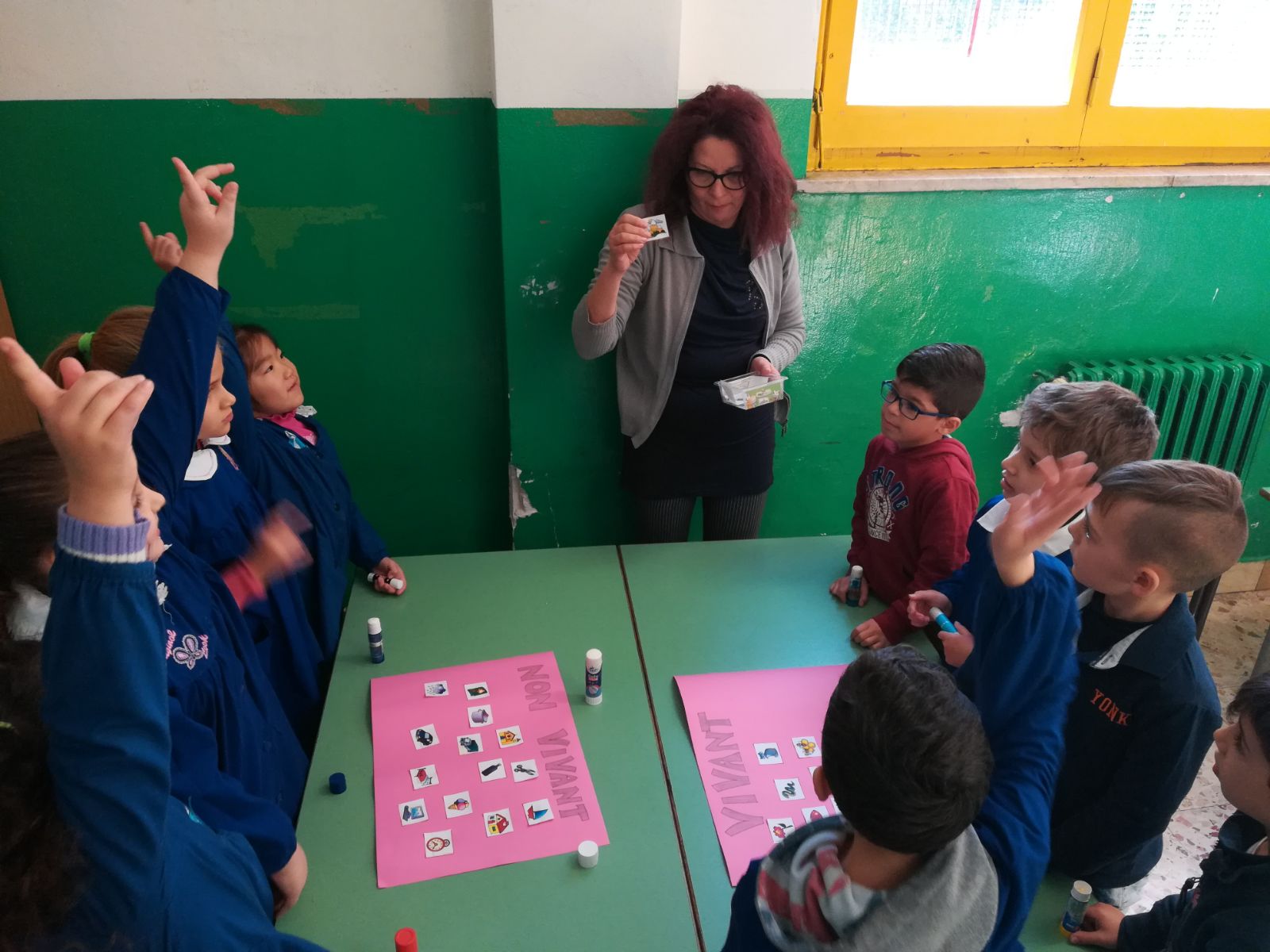 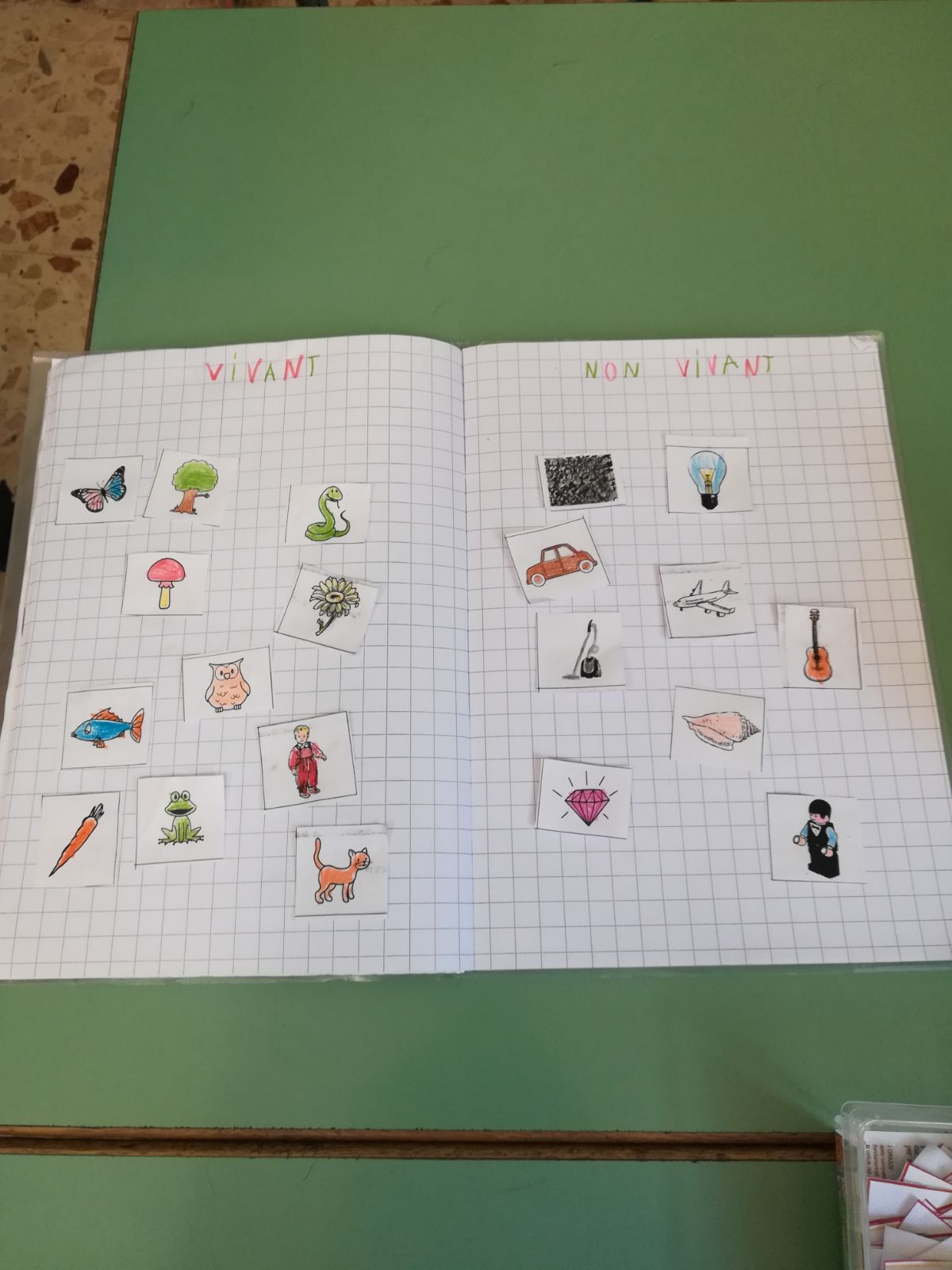 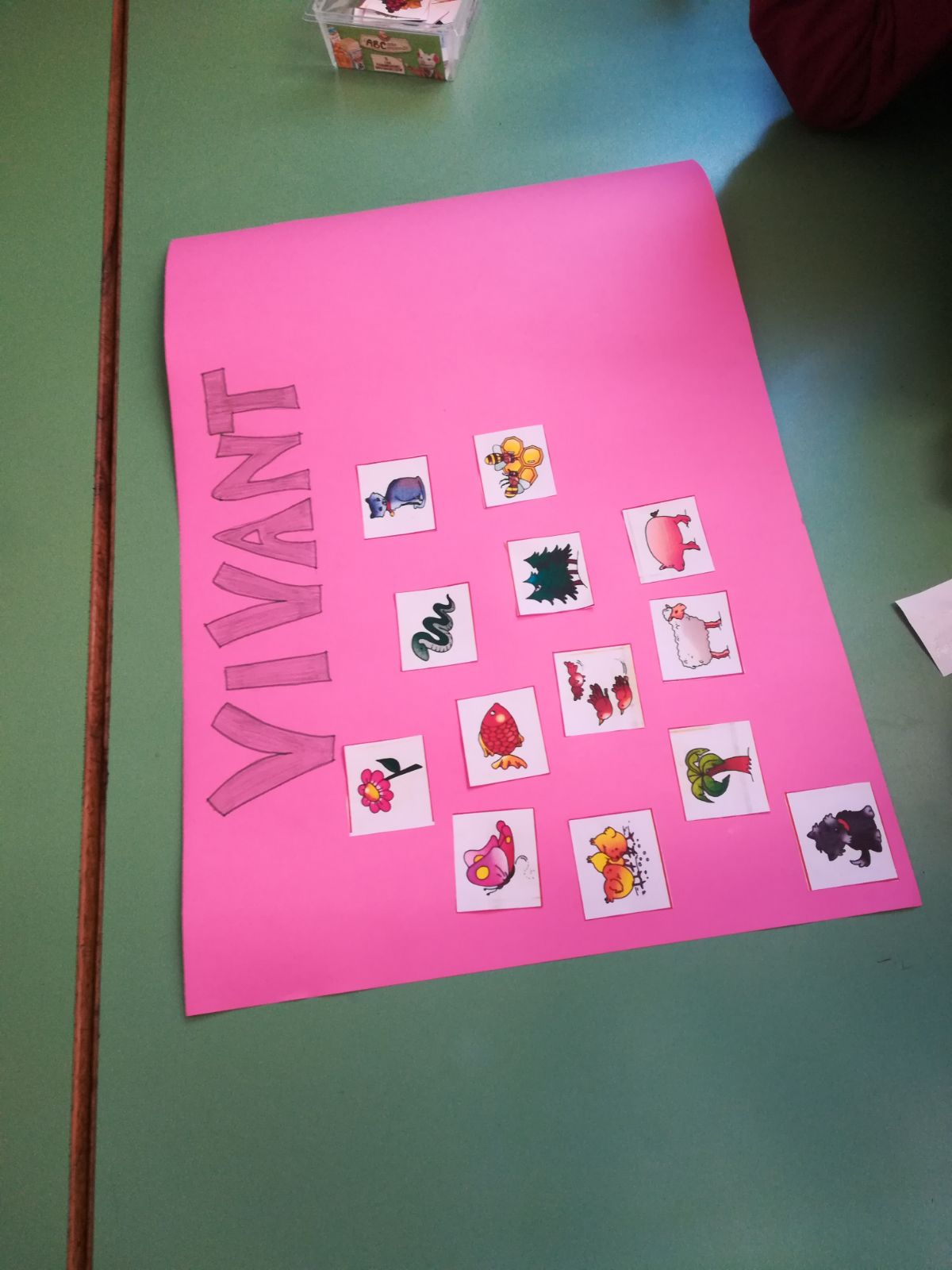 2 PHASE D’ACTIVITEConnaissance des cycles naturels de la nature: les saisonsLes fruits et les légumes de les saisons Panneau d’effichage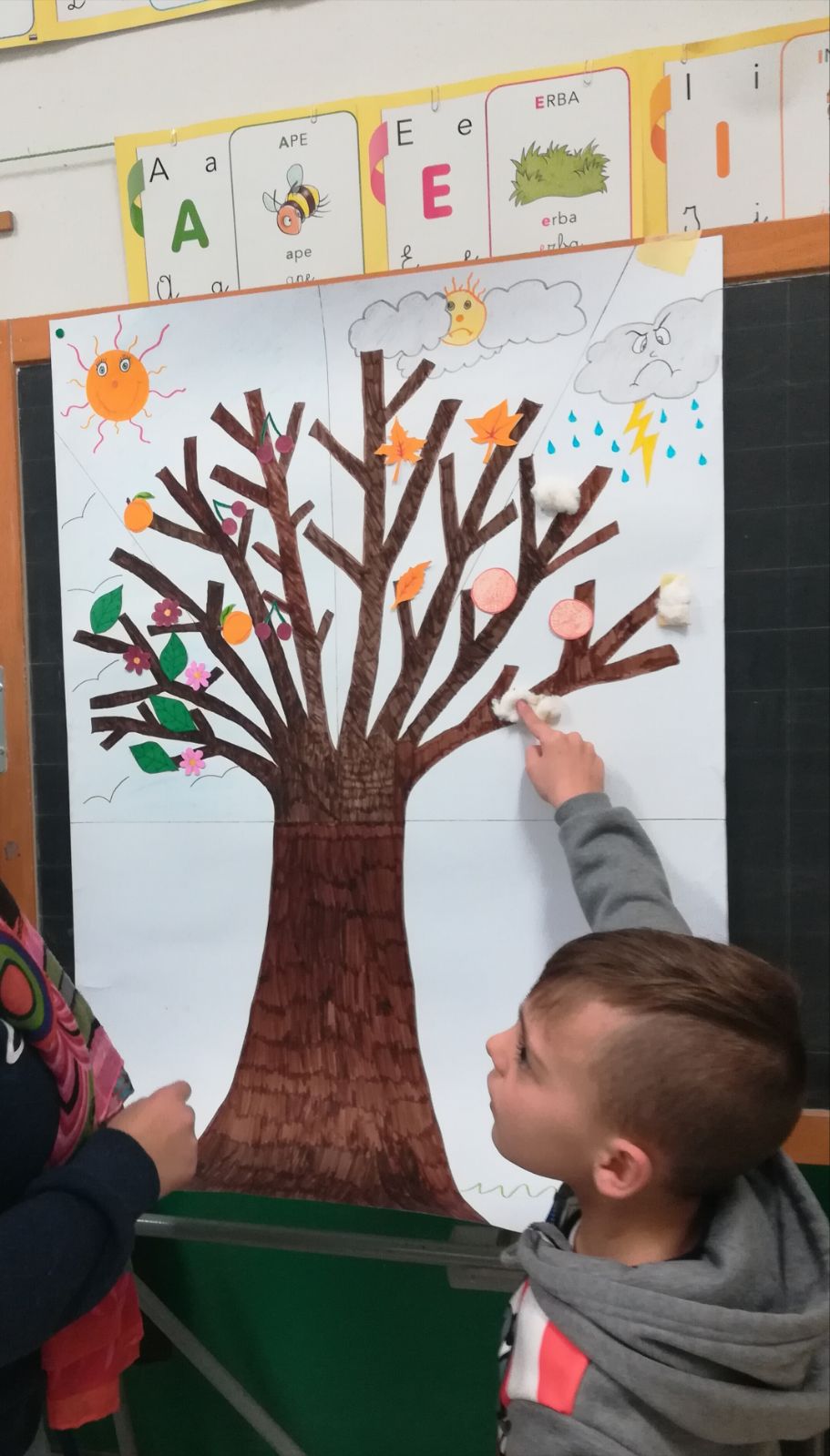 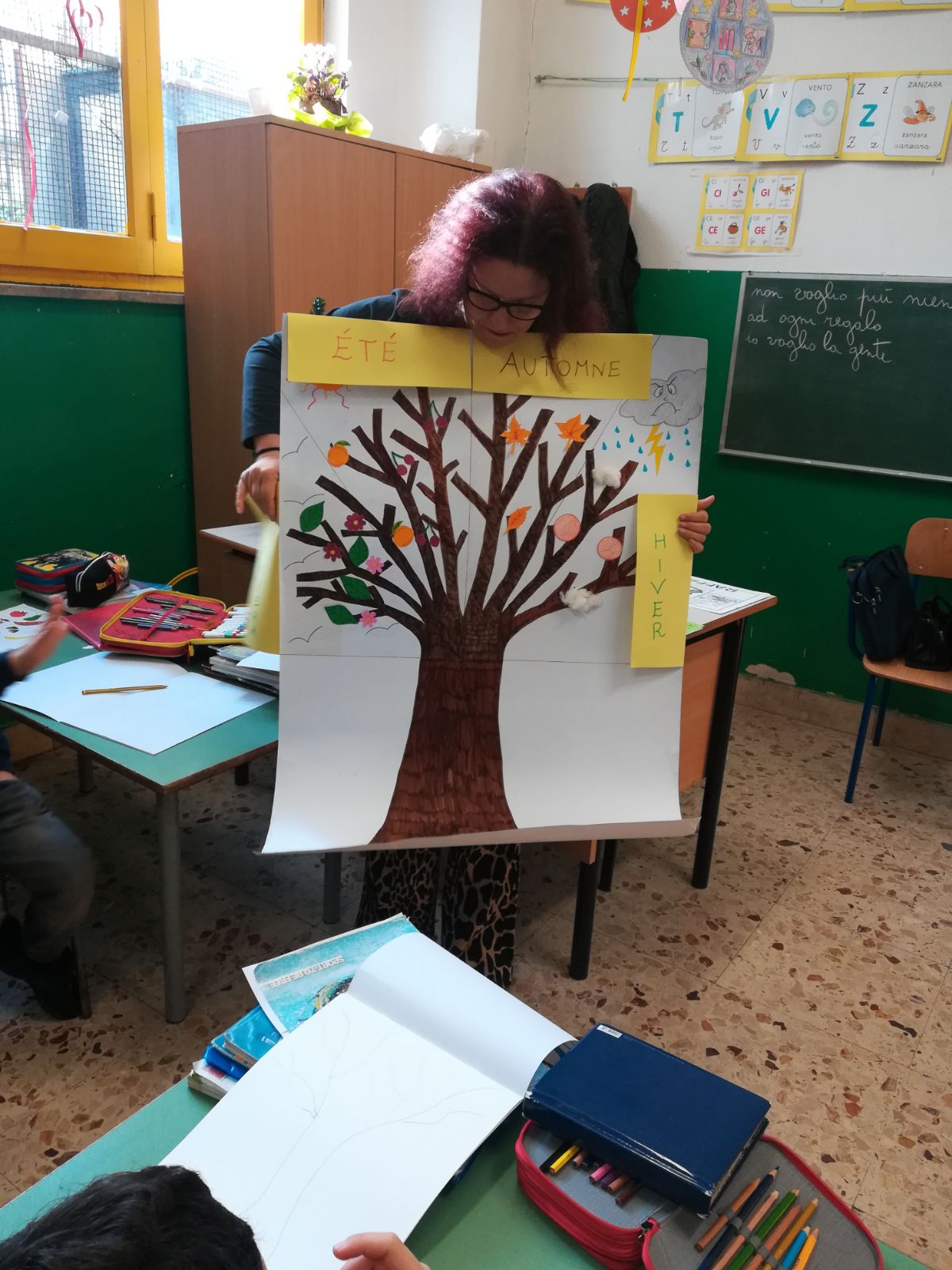 3 PHASE D’ACTIVITEDistincion et classification des fruits et légumes	Recadrage d’images pour la classification Jeux d’equipes “Fruits et légumes”Panneau d’effichageLaboratoire de degustation: dégivrage de fruits et légumes.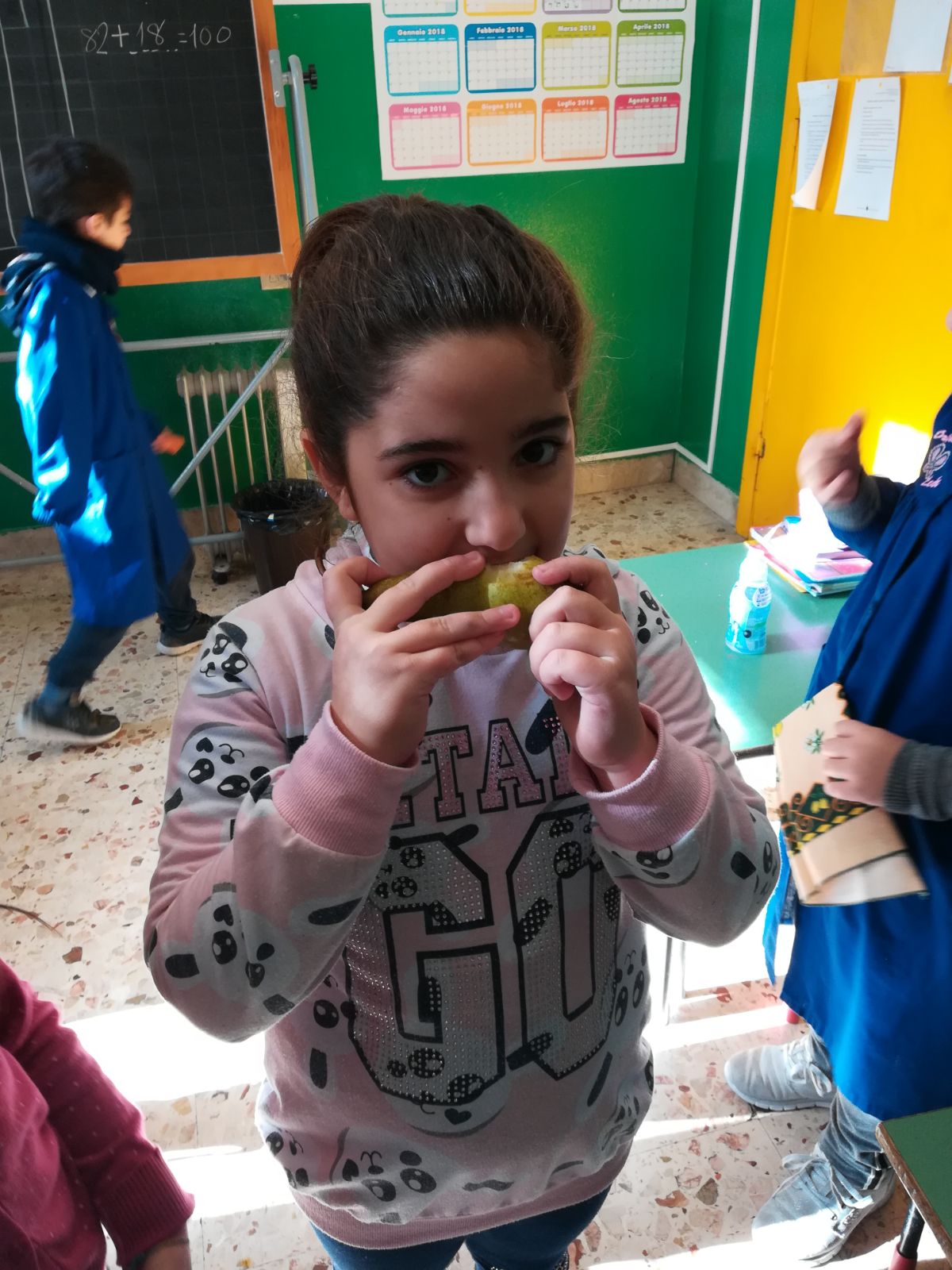 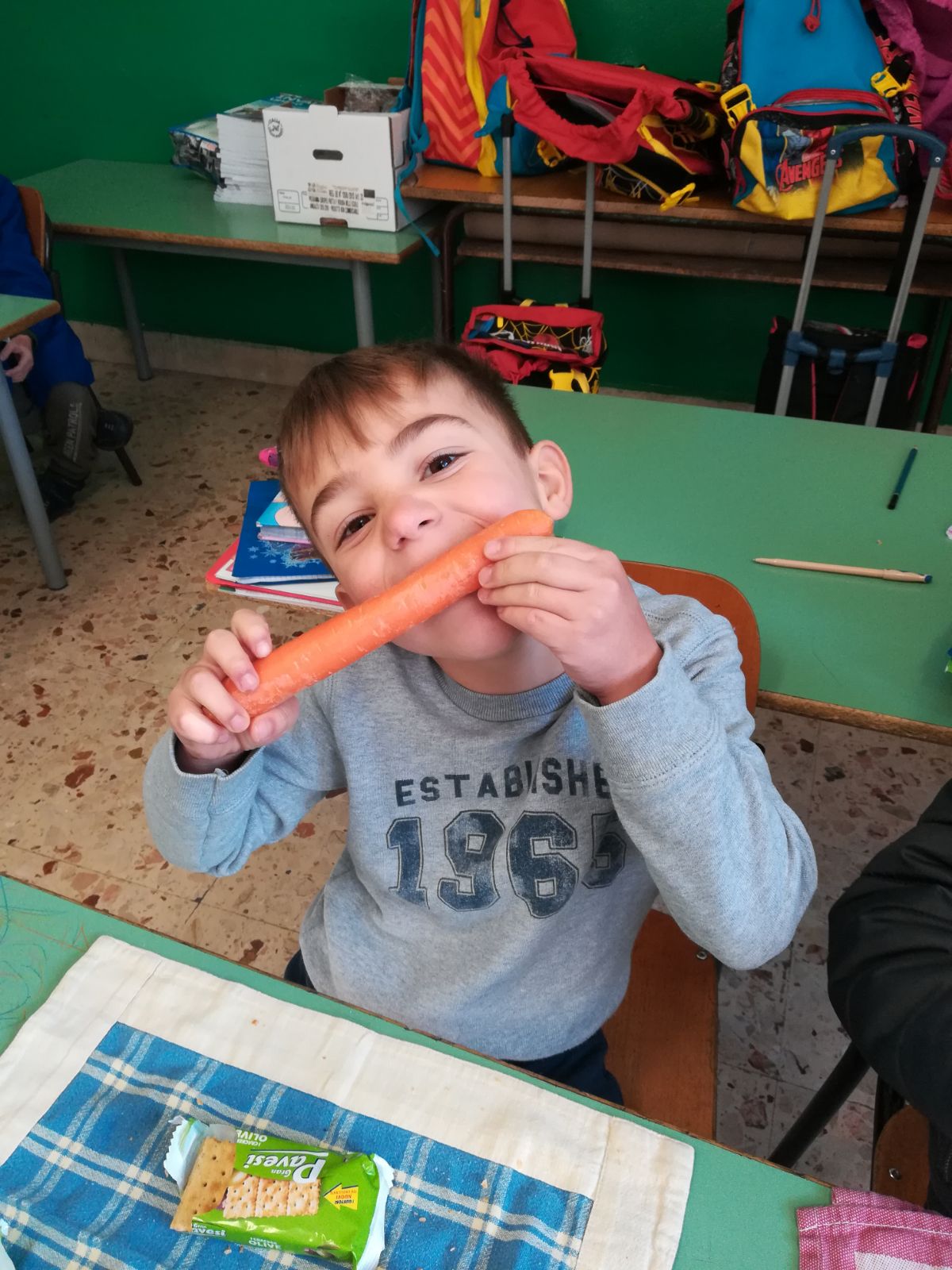 